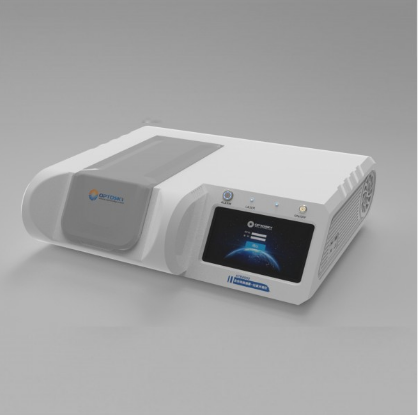 ATR8000 full-auto & high throughput Portable Raman Analyzer is a all-auto detection instrument for improving detection throughput, reducing workload & protecting the health of testing personnel.ATR8000’s software uses two-dimensional platform of high-precision & all-auto scanning technique. And it runs automatically at original manual operation with the step of Raman test, calculating the result, judgment, display & printing results, etc.ATR8000 set to test 100 (maximum number)) samples at once. The sample tray can be changed and customized. It supports Raman probe illuminating laser beam from above which direct detection of SRES with Raman, and from the bottom to the top.ATR8000 uses the customized Android with high security. It has thermal printer, bar code scanner, USB interface, WIFI & 4G with customized which can directly print or submit to competent authorities by internet for testing results.Specification：Feature：l Test 100 samples at the same time;l All-auto Detection;l High sensitivity;l Wavelength customized：532nm, 633nm, 785nm, 1064nm;l Double wavelengths customized: 785+1064nm, 532+1064nm, 532+633nm, 633+1064nm;l Bar codes & QR codes recognition, it is easy for management;l High reliability;l It can auto-identify, and auto-skip without sample;l Smart & intuitive software supports operation.EXCITATION LIGHTEXCITATION LIGHTLight SourceCentral wavelength: 785±0.5nm HBW: 0.08nm Maximum power ≥500mW Power stability σ/μ<±0.2%DETECTORDETECTORCooled Down To-10℃Detector Type200-1100nm dynamic range: 50000:1Detector ModelTE-CooledRAMAN INSTRUMENTRAMAN INSTRUMENTIntegration Time4ms-120sResolution6, 8, 10Weight25kgReliabilityOptical stability σ/μ<0.5% (COT 8 hours) Intensity variation<±5%Size800*500*300nmMicroscope CameraWorking distance : 6mm Resistance:OD>8InterfaceUSB2.0Temperature Reliabilityshift≤1cm-1(10-40℃)OPTICAL PARAMETEROPTICAL PARAMETERWavelength Range250-2700, 200-3500, 200-4200(Customized)Working Temperature-10-40℃Numberical Aperture0.3Working Humidity<95%SNR>3000:1RAMAN PROBERAMAN PROBEAperture7mmModelExcitation Wavelength /nmLaser Power /mWWavelength RangeResolution/cm-1Single WavelengthATR8000-532532100200 ~ 37005 ~ 7Single WavelengthATR8000-63363350200 ~ 35003 ~ 6Single WavelengthATR8000-785785500200 ~ 35003 ~ 8Single WavelengthATR8000-10641064500200 ~ 26007 ~ 12Single WavelengthATR8000-830830500200 ~ 35003 ~ 8Double WavelengthATR8000-785+1064785+1064500200 ~ 35003 ~ 8Double WavelengthATR8000-785+1064785+1064500200 ~ 26007 ~ 12Double WavelengthATR8000-532+633532+633100200 ~ 37005 ~ 7Double WavelengthATR8000-532+633532+63350200 ~ 35003 ~ 6Double WavelengthATR8000-532+1064532+1064100200 ~ 37005 ~ 7Double WavelengthATR8000-532+1064532+1064500200 ~ 26007 ~ 12Double WavelengthATR8000-532+785532+785100200 ~ 37005 ~ 7Double WavelengthATR8000-532+785532+785500200 ~ 35003 ~ 8Double WavelengthATR8000-633+1064633+106450200 ~ 35003 ~ 6Double WavelengthATR8000-633+1064633+1064500200 ~ 26007 ~ 12Single WavelengthATR8000-532532100200 ~ 37005 ~ 7Single WavelengthATR8000-63363350200 ~ 35003 ~ 6Single WavelengthATR8000-785785500200 ~ 35003 ~ 8Single WavelengthATR8000-10641064500200 ~ 26007 ~ 12Single WavelengthATR8000-830830500200 ~ 35003 ~ 8Double WavelengthATR8000-785+1064785+1064500200 ~ 35003 ~ 8Double WavelengthATR8000-785+1064785+1064500200 ~ 26007 ~ 12Double WavelengthATR8000-532+633532+633100200 ~ 37005 ~ 7Double WavelengthATR8000-532+633532+63350200 ~ 35003 ~ 6Double WavelengthATR8000-532+1064532+1064100200 ~ 37005 ~ 7Double WavelengthATR8000-532+1064532+1064500200 ~ 26007 ~ 12Double WavelengthATR8000-532+785532+785100200 ~ 37005 ~ 7Double WavelengthATR8000-532+785532+785500200 ~ 35003 ~ 8Double WavelengthATR8000-633+1064633+106450200 ~ 35003 ~ 6Double WavelengthATR8000-633+1064633+1064500200 ~ 26007 ~ 12